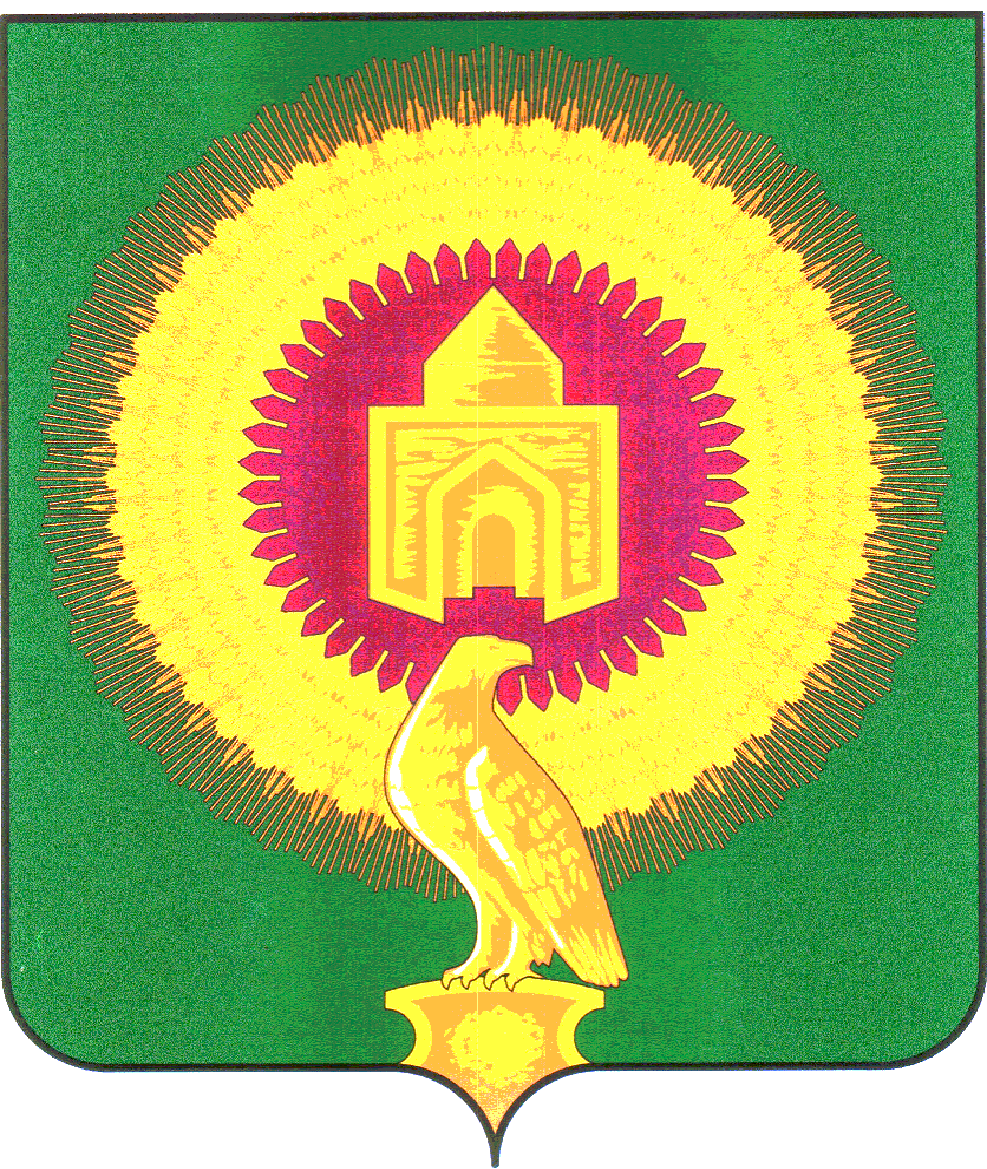 АДМИНИСТРАЦИЯ КРАСНООКТЯБРЬСКОГО СЕЛЬСКОГОПОСЕЛЕНИЯ ВАРНЕНСКОГО МУНИЦИПАЛЬНОГОРАЙОНА ЧЕЛЯБИНСКОЙ ОБЛАСТИПОСТАНОВЛЕНИЕОб утверждении Порядка 
принятия решений о разработке муниципальных  программ Краснооктябрьского сельского поселения Варненского муниципального района Челябинской области»В соответствии с Федеральным законом от 06 октября 2003 года № 131-ФЗ «Об общих принципах организации местного самоуправления в Российской Федерации», статьей 179 Бюджетного Кодекса Российской Федерации, в целях рационального использования денежных средств администрация Краснооктябрьского сельского поселения Варненского муниципального района ПОСТАНОВЛЯЕТ:              1.Утвердить прилагаемый Порядок принятия решений о разработке муниципальных  программ Краснооктябрьского сельского поселения Варненского муниципального района Челябинской области».2. Настоящее постановление распространяет свое действие со дня подписания и обнародования.           3. Контроль за исполнением настоящего постановления оставляю за собой.Глава Краснооктябрьскогосельского поселения	Майоров А.М.от  28   августа  2023 года            № 24/1